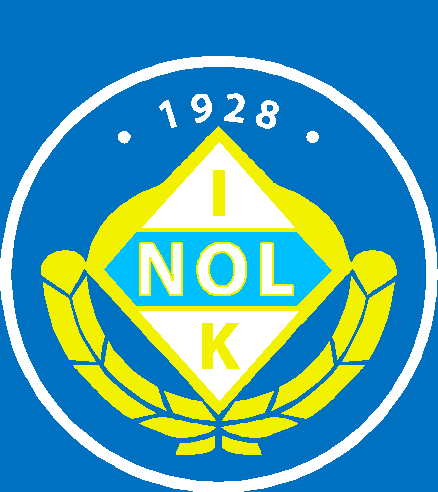 PUBLICERING AV BILDERHärmed samtycker jag att bilder samt namn på…………………………………………………………som deltagare i Nol Iks verksamhet får publicera på föreningens/lagets hemsida/blogg/facebook och i tryckt verksamhetsmaterial.……………….Datum…………………………….          ……………………………..Namnteckning målsman            Namnförtydligande målsman……………………………	……………………………..Namnteckning målsman 	 Namnförtydligande målsman     	